Église St Joseph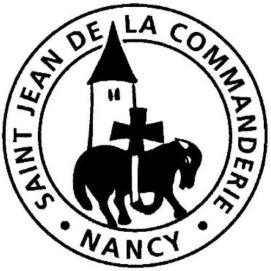 31 mars 20194ème dimanche de Carême  CLaissez-vous réconcilier avec DieuLes textes d’aujourd’hui annoncent la fin de nos errances, d’abord avec les Hébreux qui s’établissent sur une terre pour célébrer la Pâque, puis avec le fils prodigue qui se lève pour aller demander pardon à son père, ce qui le rétablira à sa place de fils. Quant à St Paul, il nous montre le chemin : laissons-nous réconcilier avec Dieu au nom du Christ.CHANT D’ENTRÉELe chemin du ServiteurCe chant est bâti autour des trois tentations de Jésus. Ce passage au désert lui fait affronter les tentations qui furent celles de son peuple. Jésus, le serviteur annoncé par le prophète Isaïe, choisit la faim de la parole de Dieu et refuse le pouvoir et la gloire. À sa suite nous sommes invités à emprunter le chemin du Serviteur.R/	Ravive en ton peuple, Seigneur, la soif et la faim.Rappelle à ton peuple, Seigneur, le chemin du Serviteur.Est-ce de voir les pierres devenir du bon pain que nous croirons en toi ?Que nous croirons en toi ?Est-ce de voir les pierres se lever pour crier que nous suivrons tes pas ?Que nous suivrons tes pas ?  R/Est-ce de voir ton Fils se montrer le plus fort que nous croirons en toi ?Que nous croirons en toi ?Est-ce de voir ton Fils échapper à la mort que nous suivrons tes pas,	Que nous suivrons tes pas ?  R/Est-ce de voir ton Fils sur le trône des rois que nous croirons en toi ?Que nous croirons en toi ?Est de voir ton Fils refuser une croix que nous suivrons tes pas ?Que nous suivrons tes pas ?  R/1ère Lecture : Jos 5, 9a. 10-12Josué rend compte d’un commencement de vie nouvelle pour le peuple hébreu : après quarante ans d’errance dans le désert, celui-ci s’établit sur la terre que Dieu lui donne. À partir de ce jour, la Pâque est célébrée avec les fruits de leur terre.Psaume 33Goûtez et voyez comme est bon le Seigneur.Je bénirai le Seigneur en tout temps, Sa louange sans cesse à mes lèvres.Je me glorifierai dans le Seigneur :Que les pauvres m’entendent et soient en fête !Magnifiez avec moi le Seigneur,Exultons tous ensemble son nom. Je cherche le Seigneur, il me répond :De toutes mes frayeurs, il me délivre.Qui regarde vers lui resplendira,Sans ombre ni trouble au visage.Un pauvre crie ; le Seigneur entend :Il le sauve de toutes ses angoisses.2ème Lecture : 2 Co 5, 17-21Par sa mort et sa résurrection, le Christ ouvre un monde nouveau, celui de l’amour vainqueur de la mort et du péché, de sorte que St Paul nous appelle à nous laisser réconcilier avec Dieu, au nom même du Christ.Gloire et louange à toi, Seigneur Jésus !	Je me lèverai, j’irai vers mon père et je lui dirai :	Père, j’ai péché contre le ciel et envers toi.Gloire et louange à toi, Seigneur Jésus !Évangile : Lc 15, 1-3. 11-32PRIÈRE DES FIDÈLESLes difficultés de la vie peuvent paralyser les cœurs, pourtant nous savons que le Père ne nous abandonne jamais. Tournons vers lui nos cœurs de fils pour lui demander d’accueillir nos intentions de prière pour nos frères et pour le monde.Seigneur, regarde ton Église : donne-lui d’exprimer la profondeur et l’infini de ton amour, en incarnant les voies du pardon grâce auxquelles les hommes peuvent vivifier leur foi et clarifier leur cœur. R/R/	Accueille au creux de tes mains, la prière de tes enfants.Seigneur, regarde le monde : donne-lui de prendre conscience de la beauté et de la générosité de la terre que tu nous as confiée, afin que chaque homme y trouve sa place dans le respect et la dignité. R/Seigneur, regarde la souffrance de tes enfants : apaise leurs tourments et leurs doutes, apporte-leur la force pour traverser l’épreuve et conduis-les sur le chemin d’espérance qui leur révèlera ton amour. R/Seigneur, regarde la foi de notre communauté : à l’image du fils prodige, permets que nos errances et nos aveuglements deviennent le chemin intérieur qui nous conduit vers toi. R/Seigneur, nous te supplions d’accompagner nos vies d’hommes avec ton cœur de Père et de rester attentifs à la prière de tes enfants. Par Jésus, le Christ, notre Seigneur. – Amen.COMMUNIONLaissez-vous réconcilier avec DieuR/	Nous vous en supplions au nom du Christ :Laissez-vous réconcilier avec Dieu.Si quelqu’un est dans le Christ, il est une création nouvelle.Ce qui est ancien a disparu, un être nouveau est apparu. R/Et toute chose vient de Dieu qui nous réconcilie avec lui par le Christ :Et  c’est à nous qu’il a confié le ministère de la réconciliation. R/C’était Dieu qui, dans le Christ, se réconciliait l’univers,Ne tenant plus compte des fautes des hommes.Il a mis sur nos lèvres la Parole de la réconciliation :Nous sommes en ambassade pour le Christ : c’est Dieu qui exhorte par nous !ENVOIDieu t’a choisiDieu t’a choisi. Que Dieu soit béni !Fils de David, époux de Marie,Entre tes mains, le Christ enfant T’a remis sa vie.Homme d’espérance,          2. Homme doux et chaste,                                                                           A toi vient la Promesse,	                                      chez toi, l’Amour demeureSur l’heure accomplie, 				     La main dans la main           Quand tu reçois le Messie !                                   Il va se mettre en chemin.Le père,en voyant son fils,voile immédiatementsa faute.À son rôle de juge,il préfèrecelui de père.  Saint Pierre Chrysologue (406-450)